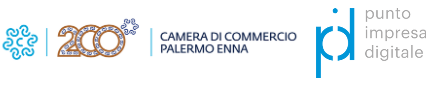 bando voucher digitali i4.0 - Anno 2021 Modello dichiarazione rating di legalità  	ALLA	CAMERA DI COMMERCIO DI 	PALERMO ED ENNAIl/la sottoscritto/a ________________________________________________________________________                                                                                 (cognome) (nome)codice Fiscale____________________________________________________________________________in qualità di titolare/legale rappresentante_____________________________________________________della impresa/società______________________________________________________________________iscritta al Registro Imprese di __________ con il numero partita Iva_______________REA n.____________con sede in via/piazza _________________________________________________n. __________________città ________________________________provincia __________________________ CAP _____________tel. _________________ cell._________________e – mail _______________________________________con riferimento al bando in oggetto, consapevole delle sanzioni penali richiamate dall’art. 76 del D.P.R. 445 del 28 dicembre 2000 nel caso di dichiarazioni non veritiereDICHIARAdi essere in possesso del rating di legalità pari a __________________ , rilasciato con certificazione n. ____    del   __________    al fine della premialità prevista all’art. 9 del presente Bando voucher digitali i4.0 anno 2021;E a tal fineRICHIEDE DI ricevere la  premialità prevista dal bando voucher digitali i4.0	Firma digitale richiedente